NIAZ .                                      HSE OFFICER========================================================OBJECTIVE:To work in professionally managed Organization as a Safety Officer, where my progressive experience can add value to an organization and also improves my personality and attractive prospects for long-term development and career growth.PROFESSIONAL QUALIFICATION:Diploma  in Industrial safety Management.Certification in nebosh ( OCCUPATIONAL HEALTH & SAFETY ENVIRONMENT CONSULTANCY ) Trained and certified in FIRE FIGHTING safety from safety 4s fours international dubai municipality - UAETrained and certified in FIRST AID from MTI middle east dubai municipality Bachelor degree in science  ( chemistry ) honors. From KOLHAN UNIVERSITY Total Professional Experience:  (5 Years 10 months in Safety & Environment Field)Experience Dubai -  UAE(NOV 13 to Till date)India 	 -   (2  Years)		      	 Work History:2     Company Name	: IVRCL INFRASTRUCTURES LIMITED	                                                      Company Profile	: It is a multinational Infrastructure & Construction Company with ISO 9001: 2000 IMS (Integrated Management System) certified company. Undertaking EPC projects in Metro divisions, Individual villas, high raised buildings and Structural Construction.Project	:           Bangalore Metro Rail Project Terminals at Jaya nagar station and R.V                               Road station.Designation :       Safety supervisorPeriod	     :       Sep 2009 to Oct 2011Responsibilities:Implementation of approved HSE Plan and Standard Operating (SOPs) Procedures.Conducting & implementation of Safety Meeting, Tool Box talk / Meeting and Safety Induction Course for employees of Main Contractor & Sub-Contractors.Implementation of Safety Rules and general Safety Regulations on site, such as Rules of Conduct, Personal Conduct, Responsibility of Personnel, Physical Fitness, assessment of Insurance Coverage and House Keeping & Hazard Control. Handled the complete Safety Induction Training for employees of buildings as per Safety standard.Inspection of Safety Protection Equipment such as Hand protection, Foot protection, Eye protection, Safety harness, and Respiratory protection.Access and display safety warning signs.Inspection for Maintenance of Sanitary Conditions in all work areas.Controlling and taking care of First Aid and Fire Prevention.Inspection of work Site, Site Office, Store, Canteen and labor accommodations.Inspection of Welding, Cutting & Grinding.Inspection of Work Area and giving clearance / approvals (before starting any construction activity).Co-coordinating with site personnel and Emergency Team & Security services.Analyzing and Reporting of Injuries and Property Damages.Inspection of Storage & Handling of Flammable Liquids & Gases, Hazardous Substances, Health Hazard.Making Report of all unsafe equipment, Tools and Hazardous and unsafe conditions.Checking & Implementation of all Safety for internal & external works.                  SHAPOORJI & PALLONJI MIDLE EAST L.L.C.  Project                           :         Mudon Town Housing  Project   Villas                           :        Phase-1=365 No’s Villas & Phase-2=404 No’s Villas(G+2.                                                                                         Floors)                                                                                                              With 5 Bed room s Hall in each building.Project Duration	            :	   Nov 26 2013 to till datePosition 			     :	     Safety Officer                                   Consultant 		     :	     Arif & BintoakClint	:         Dubai Properties GroupResponsibilities:Conducting Safety Meetings, Tool Box Meeting and Safety Induction Course.Safety Induction Training for employees of Contractors as per Safety standards.Monitoring and implementing of approved safety Programs.Implementing of Safety Plan, Policy, Standard Operating Procedures and required HSE formats.Arranging and display safety warning signs.Conducting training in several activities of health safety environment, fire appliances / life rafts and survival safety equipment inspections and testing.   Responsible for Inspecting / Maintaining of all existing Mobile /   Fixed Scaffolding and House Keeping.Investigation of all accidents / Incidents, analysis to identify unsafe act involve into the accident and communicate corrective action.Formulates safety measures on scaffolding and excavation works, process hazard analysis, welding and cutting operations, electrical & mechanical jobs, permit -to-work, fire fighting and first aid, ensuring safety while working at Heights. Responsibilities include Site Supervision, Coordinating with consultants & sub-contractors, and monitoring sub-contractor working activities, checking of work according to   safety standards and as per consultant’s requirement & Safety Rules.Inspection of Safety Protection Equipment such as Hand protection, Foot protection, Eye protection, Safety harness, and Respiratory protection.Inspection for Maintenance of Sanitary Conditions in all work areas.Inspection of work in Public Area, First Aid Procedures and Fire Prevention.Inspection of work Site, Site Office, Store, Canteen etc.Inspection of Welding, Cutting & Grinding.Inspection of Work Area and giving clearance / approvals (before starting any construction activity)       Personal Particulars:D.O.B / Age              :         01.01.1990Nationality		:         IndianReligion	                    :         IslamMarital status.           :         singleClick to send CV No & get contact details of candidate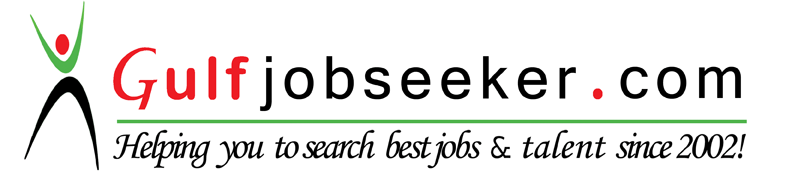 